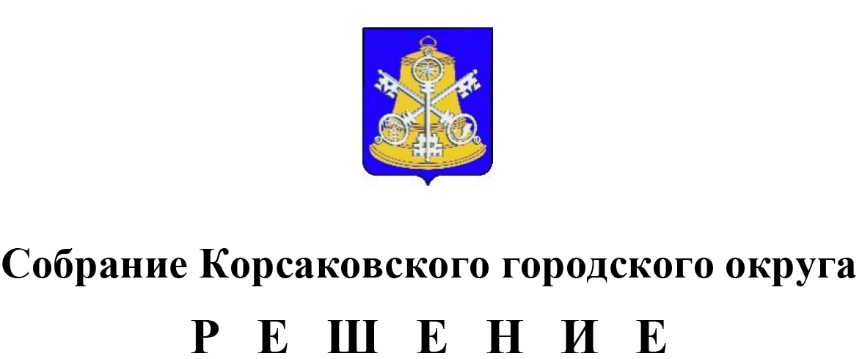 Принято__________№__________на________заседании________созываО внесении изменений в решение Собрания Корсаковского городского округа от 29.09.2016 № 115 «Об утверждении Правил благоустройства территории Корсаковского городского округа Руководствуясь статьей 16 Федерального закона от 06.10.2003 № 131-ФЗ «Об     общих принципах организации местного самоуправления в Российской Федерации»,    статьей 27 Устава муниципального образования «Корсаковский городской округ»         Сахалинской области,  рассмотрев протокол и итоговый документ публичных слушаний,     Собрание РЕШИЛО:1. Внести в Правила благоустройства территории Корсаковского городского округа (далее – Правила), утвержденные Решением Собрания Корсаковского городского округа от 29.09.2016 № 115 (в редакции решений Собрания Корсаковского городского округа 
от 01.03.2017 № 139, от 13.11.2017 № 6, от 30.04.2021 № 149), следующие изменения:1.1. Дополнить часть 2 статьи 2 Правил абзацем следующего содержания: «Действие данных Правил не распространяются на правоотношения, связанные с содержанием земель железнодорожного транспорта, железнодорожных путей и сооружений инфраструктуры железнодорожного транспорта.».1.2. Пункт 19 части 6 статьи 29 дополнить абзацем следующего содержания:«В случае когда земельный участок под сносимым (снесенным) строением не сформирован в соответствии с действующим законодательством, уборка территории осуществляется собственником снесенного строения».1.3. Пункт 20 части 6 статьи 29 Правил исключить.1.4. В абзаце 4 части 5 статьи 34 Правил слова «и вблизи железнодорожных переездов» исключить.1.5. Статьи 49 и 50 главы 7 считать статьями 55 и 56.            2. Опубликовать настоящее решение в газете «Восход». Председатель Собрания Корсаковского городского округа                                                                                  Л.Д. ХмызМэрКорсаковского городского округа                                                                              А.В. Ивашов                                                                                                                                                                                                                                                                                                                                                                                                                                                                                                                                                                                                                                                                                                                                                                                                                                                                                                                                                                                                                                                                                                                                                                                                                                                                                                                                                                                                                                                                                                                                                                                                                                                                                                                                                                                                                                                                                                                                                                                                                                                                                                                                                                                                                                                                                                                                                                                                                                                                                                                                                                                                                                                                                                                                                                                                                                                                                                                                                                                                                                                                                                                                                                                                                                                                                                                                                                                                                                                                                                                                                                                                                                                                                                                                                                                                                                                                                                                                                                                                                                                                                                                                                                                                                                                                                                     